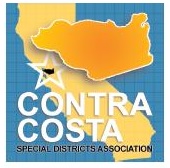 ASSOCIATE MEMBER APPLICATION FORMMembership Requirements: Any person or organization that provides services to special districts or has evidenced interest in the purpose of the Chapter may become an associate member upon approval of Chapter membership and payment of dues. Associate members have no voting privileges.Simply complete the form below and return to CCSDA with your dues investment.There are two dues Categories for Associate Membership:Regular Associate Members - $200 AnnuallySponsoring Associate Member - $500 AnnuallyBy becoming an Associate Member you will become part of a growing number of community leaders that believe that Special Districts care about our community.Please complete the following information:Company Name____________________________________Associates Name___________________________________Mailing Address: ___________________________________		   ___________________________________Company Web Site: ________________________________Telephone Number____________________  E-Mail Address____________________Signature ____________________________		Date _______________Please return this form with your dues investment and a company brochure or informational flyer to CCSDA Treasurer Bert Michalczyk Bert Michalczyk32 Leeds Ct EDanville CA 94526https://contracostasda.specialdistrict.org